Cellules animal et vegetalSciencePrésenté à Daniel BlaisPar Mathieu DodierESV25-1-2022Observation:           Si on a un microscope on va Parler de cellule(objet==>titre)   Interrogation: quesque la difference entre les cellule végétal et animal?(Titre)Hypothèse: Je suppose que la Cellule animal es mauve le noyaux végétal es pas au sentreExpérimentation:Matériel:Microscope    CelluleManipulation: (verbe daction==>mtériel)Obeserver les cellule avec le microscopeIdantifier les structure des celluleRésultatsNuméro de cellule: 1                       Numéro de cellule: 2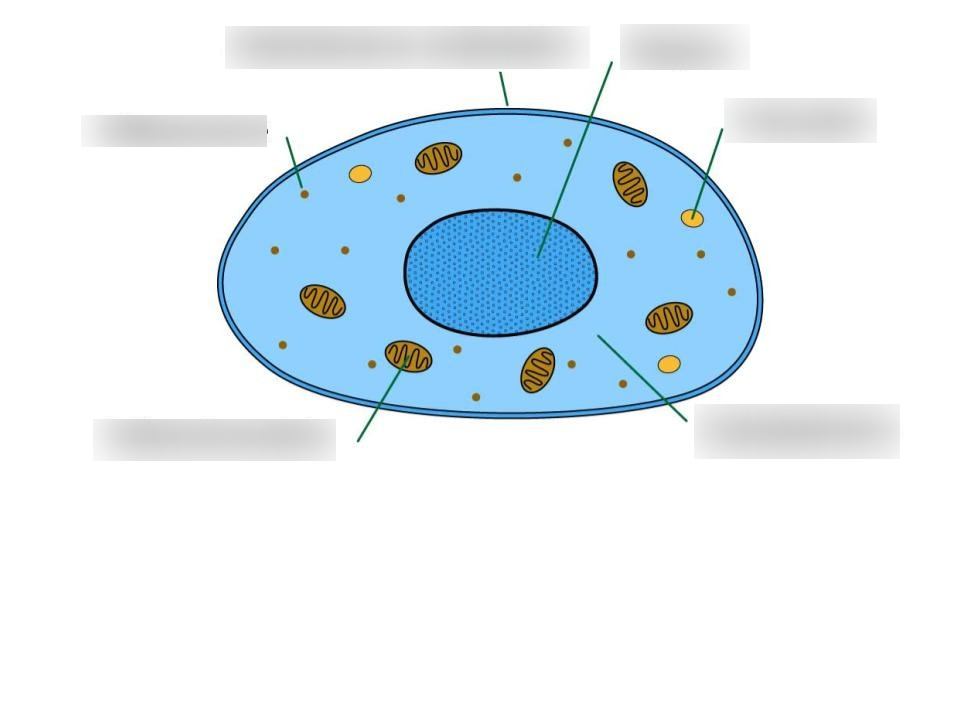 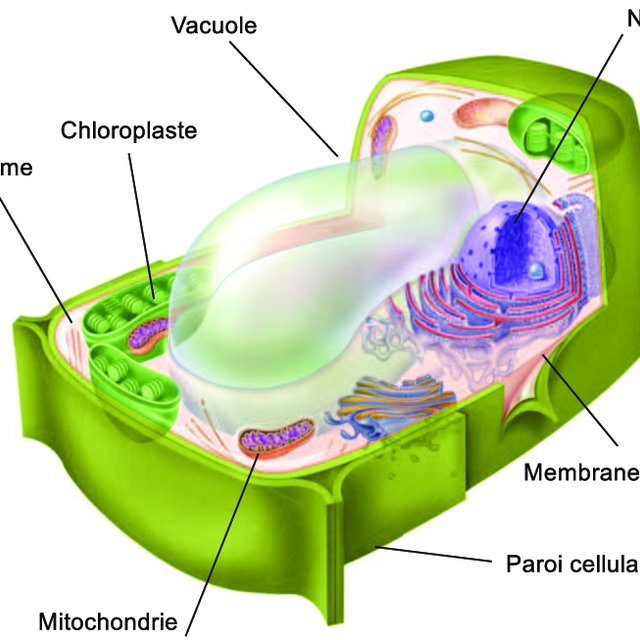 Identication: A _Noyau_                             D_mebrane nucllaiaire_                        B _Cytoplasme_                   E_cytoplasme_                        C _menbrame cellulaire_   F_cloroplasme_                                                                       G_menbrane cellulaire_                                                                       H_paroi cellulosique rigide_Exercices:                  1- À laide de quelappareil peut-on des cellules ?                            microscope                  2-quelle est la plus petite unité du vivant?                                cellules                  3-Donne deux structure celluaire que l’o ne retrouve que chez les cellules végétales?                               Grande vacuole d’eau paroi céllulosique rigide                  4- qu'est-est-ce qu’un tissu                             Sa contien des cellule                  5-quelle caractéristique te permet de croire que les échantillons viennent du vivant?                                Ses parce que il on des ogane                  6-qu'est-ce qu’un organe                     TissuDicussion:(Analyse des résultats)Daprès mes résultats,l’inconnu #1 est animal parce que il es rond et il n’a pas de grande vacuole d’eau et de paroi céllulosique rigide.Conclusion Mon hypothèse est vrais,Puique le pls petite unité de vie est la cellule